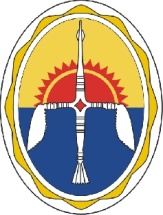 ГЛАВАПОСЕЛКА ЧИРИНДАЭВЕНКИЙСКОГО МУНИЦИПАЛЬНОГО РАЙОНАРАСПОРЯЖЕНИЕ«22» мая 2024 года                                                                                                  №15-р                                             О проведении публичных слушаний 1. Назначить публичные слушания по вопросу «О внесении изменений в Устав поселка  Чиринда»  на 24.06.2024 г.2.  Распоряжение вступает в силу с момента подписания, и подлежит официальному опубликованию.3.  Контроль над исполнением настоящего распоряжения оставляю за собой.И.о. Главы поселка Чиринда                                                                  Е.И. Шулунова